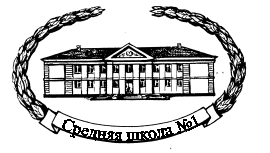 МУНИЦИПАЛЬНОЕ ОБЩЕОБРАЗОВАТЕЛЬНОЕ УЧРЕЖДЕНИЕСРЕДНЯЯ ОБЩЕОБРАЗОВАТЕЛЬНАЯ ШКОЛА  №1 РАССМОТРЕНА И РЕКОМЕНДОВАНА               УТВЕРЖДЕНА К УТВЕРЖДЕНИЮ                                                   приказом руководителя ОУпедагогическим советом                                             от «___»_____2013г., №___    «___»_____2013г.,  протокол №___                          Директор МОУ СОШ №1                                                                                  ____________Г.В. ПоляковРАБОЧАЯ ПРОГРАММА ПО РУССКОМУ ЯЗЫКУДЛЯ 8 КЛАССА НА 2013-2014 УЧЕБНЫЙ ГОД     Ф.И.О. учителя:Карелова Т.Л.г. ВолгодонскПояснительная запискаРабочая программа  курса «Русский язык» для 8 класса создана на основе:Авторской программы  по русскому языку для 5-9 классов общеобразовательной школы/ авт.-сост. М.М. Разумовская, П.А.Лекант- М.: Просвещение, 2008 Учебника для общеобразовательных учреждений. Русский язык. 8 класс: учеб. для общеобразоват. учреждений/ М.М.Разумовская, С.И.Львов, В.И.Капинос, В.В.Львов; под ред. М.М.Разумовской, П.А.Леканта.   – М.: Дрофа, 2011.  Программно-методические материалы. Львов В.В. поурочное планирование: К учебникам русского языка 5-9 классов под ред. М.М.Разумовской, П.А.Леканта. – М.: Дрофа, 2007.Федерального компонента государственного стандарта среднего образования (ФК ГС СО).МЕСТО И РОЛЬ УЧЕБНОГО КУРСА Рабочая программа  рассчитана  на 140 учебных часов  (4 часа в неделю). Из них: 3 часа – основной курс   ; 1 час – региональный   , направленный на усиление орфографической зоркости обучающихся, так как класс требует дополнительной проработки основных орфографических правил. Уроки по орфографии проводятся параллельно с изучением основного курса.Уровень программы  базовый Учебно-методический комплект выбран в соответствии с приказом Министерства образования и науки. «Об утверждении федеральных перечней учебников, рекомендованных (допущенных) к использованию в образовательном процессе в образовательных учреждениях, реализующих образовательные программы общего образования и имеющих государственную аккредитацию, на 2013/2014 учебный год».ЦЕЛИ И ЗАДАЧИЦели обучения:Воспитание гражданственности и патриотизма, любви к русскому языку; сознательного отношения к языку как к духовной ценности, средству общения и получения знаний в разных сферах человеческой деятельности.Развитие речевой и мыслительной деятельности, коммуникативных умений и навыков, обеспечивающих владение русским литературным языком в разных сферах и ситуациях общения; готовности и способности к речевому взаимодействию и взаимопониманию, потребности в речевом самосовершенствовании.Освоение знаний о русском языке, его функционировании в различных сферах и ситуациях общения; обогащение словарного запаса и расширение круга используемых грамматических средств.Формирование умений опознавать, анализировать, классифицировать языковые факты, оценивать их с точки зрения нормативности, соответствия сфере и ситуации общения; осуществлять информационный поиск, извлекать и преобразовывать необходимую информацию.Применение знаний и умений в жизни.Задачи:совершенствовать орфографическую и пунктуационную грамотность учащихся; обеспечить дальнейшее овладение функциональными стилями речи с одновременным    расширением знаний учащихся о стилях, их признаках, правилах их использования; совершенствовать рецептивно-аналитические текстовые умения, в частности умение проводить различные виды анализа текста: содержательно-композиционный, стилистический, типографический, анализ способов и средств связи предложений, полный и комплексный анализ текста; формирование умения создавать тексты различных стилей и жанров с опорой на речеведческие знания. Общие учебные умения, навыки и способы деятельности     Направленность курса на интенсивное речевое и интеллектуальное развитие создает условия и для реализации над предметной функции, которую русский язык выполняет в системе школьного образования. В процессе обучения ученик получает возможность совершенствовать общеучебные умения, навыки, способы деятельности, которые базируются на видах речевой деятельности и предполагают развитие речемыслительных способностей. В процессе изучения русского языка совершенствуются и развиваются следующие общеучебные умения:-  коммуникативные (владение всеми видами речевой деятельности и основами культуры устной и письменной речи, базовыми умениями и навыками использования языка в жизненно важных для учащихся сферах и ситуациях общения);-  интеллектуальные (сравнение и сопоставление, соотнесение, синтез, обобщение, абстрагирование, оценивание и классификация);-  информационные (умение осуществлять библиографический поиск, извлекать информацию из различных источников, умение работать с текстом);- организационные (умение формулировать цель деятельности, планировать ее, осуществлять самоконтроль, самооценку, самокоррекцию).ТРЕБОВАНИЯ К УРОВНЮ ПОДГОТОВКИ В результате изучения русского языка ученик должензнать:роль русского языка как национального языка русского народа, государственного языка Российской Федерации и средства межнационального общения;смысл понятий: речь устная и письменная; монолог, диалог; сфера и ситуация речевого общения;основные признаки разговорной речи, научного, публицистического, официально-делового стилей, языка художественной литературы;особенности основных жанров научного, публицистического, официально-делового стилей и разговорной речи;•	признаки   текста   и   сто   функционально-смысловых   типов   (повествования,   описания,
рассуждения);•	основные единицы языка, их признаки;•	основные     нормы     русского    литературного     языка     (орфоэпические,     лексические,
грамматические, орфографические, пунктуационные); нормы речевого этикета:уметь:    различать простые предложения разных видов;употреблять односоставные предложения в речи с учётом их специфики и стилистических свойств;уместно употреблять предложения с вводными словами и вставными конструкциями:правильно строить и употреблять предложения с обособленными членами;    находить пунктограммы,  обосновывать постановку соответствующих знаков препинания;правильно ставить знаки препинания во всех изученных случаях.СОДЕРЖАНИЕ ПРОГРАММЫО языке Русский язык в семье славянских языков.Речь      Систематизация сведений о тексте, стилях и типах речи; расширение представления о языковых  средствах, характерных для различных стилей речи. Особенности строения устных и письменных публицистических высказываний (задача речи, структура  текста, характерные языковые и речевые средства).Композиционные формы:высказывание типа репортажа-повествования (повествование о событии: посещении театра, экскурсии, походе); высказывание типа репортажа-описания (описание родного города, поселка, улицы, памятника истории или культуры, музея); высказывание типа портретного очерка (об интересном человеке).Деловые бумаги: автобиография (стандартная форма, языковые средства, характерные для этого вида деловых бумаг).ТРУДНЫЕ СЛУЧАИ ПРАВОПИСАНИЯ (НА ОСНОВЕ ИЗУЧЕННОГО)СИНТАКСИС И ПУНКТУАЦИЯСловосочетание и предложение       Понятие о словосочетании. Строение словосочетания: главное и зависимое слово. Способы связи слов в словосочетании: согласование, управление, примыкание. Значение словосочетания. Понятие о предложении. Отличие предложения от словосочетания. Виды предложений по цели высказывания; восклицательные предложения (повторение). Прямой иобратный порядок слов. Логическое ударение.Синтаксис простого предложенияДВУСОСТАВНОЕ ПРЕДЛОЖЕНИЕ. ГЛАВНЫЕ И ВТОРОСТЕПЕННЫЕ ЧЛЕНЫ ПРЕДЛОЖЕНИЯ Подлежащее и сказуемое как главные члены предложения. Способы выражения подлежащего. Простое и составное сказуемое (глагольное и именное). Связка. Постановка тире между подлежащим и сказуемым.Определение, дополнение и обстоятельство как второстепенные члены предложения. Определение согласованное и несогласованное. Приложение как особый вид определения (ознакомление). Виды обстоятельств. Сравнительный оборот. Выделение запятыми сравнительного оборота.ОДНОСОСТАВНЫЕ И ПРОСТЫЕ ПРЕДЛОЖЕНИЯ Односоставные предложения с главным членом в форме подлежащего (назывные) и в форме сказуемого (определенно-личные, неопределенно-личные, безличные).НЕПОЛНЫЕ ПРЕДЛОЖЕНИЯ  Понятие о неполных предложениях.ПРЕДЛОЖЕНИЯ С ОДНОРОДНЫМИ ЧЛЕНАМИ       Однородные члены предложения; их признаки. Однородные члены, связанные бессоюзно и при помощи сочинительных союзов. Однородные и неоднородные определения. Предложения с несколькими рядами однородных членов. Запятая между однородными членами. Обобщающие слова при однородных членах предложения. Двоеточие и тире при обобщающих словах в предложениях с однородными членами.ПРЕДЛОЖЕНИЯ С ОБРАЩЕНИЯМИ, ВВОДНЫМИ СЛОВАМИ (СЛОВОСОЧЕТАНИЯМИ, ПРЕДЛОЖЕНИЯМИ), МЕЖДОМЕТИЯМИ Обращение нераспространенное и распространенное, знаки препинания при обращении. Вводные слова и предложения, их сходство и различие. Знаки препинания при вводных словах, словосочетаниях и предложениях. Междометие. Знаки препинания в предложениях с междометиями.ПРЕДЛОЖЕНИЯ С ОБОСОБЛЕННЫМИ ЧЛЕНАМИ Понятие обособления. Обособление определений, приложений, дополнений, обстоятельств. Уточняющие члены предложения.Прямая и косвенная речь Способы передачи чужой речи: прямая и косвенная речь. Строение предложений с прямой речью. Знаки препинания при прямой речи. Цитата как способ передачи чужой речи. Выделение цитаты знаками препинания. Диалог.ТЕМАТИЧЕСКИЙ ПЛАНДля достижения поставленных целей проводятся уроки следующих типов: Урок ознакомления с новым материалом.  Урок закрепления изученного. Урок применения знаний и умений. Урок обобщения и систематизации знаний. Урок проверки и коррекции знаний и умений. Комбинированный урок.КОНТРОЛЬНО-ИЗМЕРИТЕЛЬНЫЕ МАТЕРИАЛЫКонтроль над реализацией программы предполагает использование следующих контрольных измерителей: тест, самопроверка, взаимопроверка, самостоятельная работа, диктанты различных видов, изложения, сочинения, словарная работа, контрольная работа, работа по карточкам Тема «Повторение изученного в 5-7 классах»        Утром участники похода снова отправляются в путь, рассчитывая сегодня подняться на вершину горы.* Она невысокая, но с четырьмя уступами.        Едва приметная извилистая тропинка вьётся по берегу неширокой горной речонки, берущей начало у ледника, а потом резко взбирается влево. Путешественники с трудом преодолевают крутой подъём.        Тропинка огибает беспорядочные нагромождения камней, осложняющие путь.** Приходится преодолевать и эти препятствия. Мешают и заросли дикой малины, усеянные ещё неспелыми ягодами. Её колючие ветки цепляются за рюкзаки, одежду.        Вот и вершина, здесь туристы располагаются на отдых. Отсюда открывается чудесная панорама. Слева от подножия горы расстилается долина, покрытая тёмно-зелёным леском. Кое-где блестят на солнце зеркала небольших озёр. В течение тысячелетий зарастали их берега густой растительностью. Справа простирается бесконечная цепь холмов, сплошь покрытых зеленью.        Весь день туристы наслаждались красотой гор, загорали, распевали под аккомпанемент гитары песни. Только к вечеру, боясь заблудиться в темноте, они вернулись на тропу, ведущую в лагерь, делясь своими впечатлениями от похода.(147 слов)Грамматическое задание (по вариантам)Проведите синтаксический разбор предложения:        *(I в.)         **(II в.)Выписать по два глагола с орфограммой «Безударная гласная в корне»:проверяемая                                   чередующаяся3) Разобрать по составу:расстилалась              наслаждалисьТема  «Простое предложение»      В мире животных у нас есть симпатии и антипатии. Крокодилов не любит никто. Этот огромный, обитающий в воде ящер имеет небольшой мозг, но мощные челюсти и мускулистый хвост, удар которого может переломить ноги взрослой антилопе.
      Крокодил — искусный охотник. Часами он может неподвижно лежать в воде, высунув на поверхность лишь ноздри и выпуклые глаза — «перископы».1 Стоит кому-то приблизиться к водопою и от жажды потерять бдительность, он мгновенно бросается на жертву. В Африке ею чаще всего бывают антилопы.
      Размеры жертвы крокодила нисколько не смущают. На суше он ее не приканчивает, а тащит в воду и топит. Рвать жертву хищник сразу не станет, а поместит за корягу или в пещеру, вырытую для этого в берегу под водой, и подождет, пока добыча «отмокнет» 2.
      Желудок крокодила — адский химический комбинат, переваривающий все: шерсть, рога, копыта. Даже железные крючья постепенно разъедаются в его желудке.
      Суши крокодил не избегает. Излюбленное его занятие — греться на песчаном берегу водоема. При явной опасности он мчится в воду, изгибая тело, выбрасывая далеко вперед задние ноги. Здесь он хозяин. (166 слов)Грамматическое задание.1.        Синтаксический разбор + характеристика + выписать словосочетания1-й вариант *        2-й вариант **2.        Графически объяснить знаки препинания в 1-м, 2-мпредложениях 2-го абзаца, 1-м предложении 4-го абзаца, 2-м,   3-м предложениях 5-го абзаца.Подчеркнуть, надписав, сказуемые разных видов.Подчеркнуть все обстоятельства в предложенияхТема «Однородные члены предложения»   Утро, тихое, ясное, ошеломило меня. Неширокая, но глубокая речонка, розовая в лучах солнца, плещется у самых ног. Легкий ветерок едва колышет прибрежные кусты. Ни шума, ни шорохов.
      На берегу приютилось несколько удильщиков, приехавших, как выяснилось, из ближайших сел. На песчаной отмели, возле коряги, выброшенной когда-то ветром, сидит рыбак. Снасть его незатейлива и надежна. Он прилаживает на крючок кусочек сырой раковой шейки (раки лежат возле него в сумке) и закидывает наживу на середину реки. Грузик у него, я заметил, потяжелее обыкновенного. Свинцовая полукруглая пластинка плотно ложится на дно, и вода ее хорошо обтекает, не сдвигая с места. Впрочем, здесь почти не ощущается течение.
      Закинув удочки, рыболов настораживается и в течение некоторого времени неотрывно смотрит на гибкий прутик, воткнутый в песок. Но вот прутик начинает дергаться и трястись, и вскоре на песке трепещет несколько рыбешек: окунь-красавец, красноперая плотва, серебряный язь.
      Рыбалка, конечно, удивительная вещь! (142 слова)Тема «Обособленные члены предложения»      Я получил задание привезти из экспедиции, направленной в Закавказье, несколько редких животных.
      Однажды ранним утром меня разбудили голоса: «Дикий кот у дяди Прохора! В капкан попался».
      Через несколько минут я уже был у дяди Прохора. Там стояла толпа, наблюдавшая за лежащим на земле крупным камышовым котом. Короткая цепь капкана, прикрепленная к вбитому в землю колу, валила кота на землю. Я сбросил с себя кожаную куртку и, прикрывая ею лицо, приблизился к зверю. Зверь был связан и водворен в клетку. Однако вел он себя странно: не пытался освободиться, неподвижно лежал в углу клетки, не прикасаясь к пище, предлагаемой ему, и, казалось, не замечал людей.
      Опасаясь за жизнь кота, я впустил в его клетку живую курицу — любимую пищу кота на воле. Вначале курица, испугавшись опасного соседа, металась по клетке, но потом успокоилась. Хищник не обращал на нее никакого внимания. Прожив еще два дня, кот умер. По-видимому, он не смог примириться с потерей свободы. Курица, обреченная на съедение, осталась невредимой и была отпущена на волю. (162 слова)Тема «Обращение, вводные конструкции» Напуганный двумя дурными, по его мнению, предзнаменованиями, наш проводник отказался идти дальше. Мы пытались его уговорить. Это, по всей вероятности, нам удалось бы, но один из путников решил над ним подшутить. Проводник рассердился, повернулся и быстро пошел по тропе обратно. Задерживать теперь его было, конечно, бесполезно. Через несколько минут он скрылся в чаще леса. Обсудив положение, мы решили продолжать путь без проводника, но, к величайшей нашей досаде, совсем потеряли тропу и не могли ее найти. Мы направились на шум прибоя. Но наши приключения не закончились. Мы попали в очень глубокие овраги с крутыми склонами. Один раз наш соратник чуть было не сорвался. К счастью, он вовремя ухватился за корни старой ели. Значит, необходимо держаться от берега на незначительном расстоянии, слышать и видеть морскую гладь. К несчастью, мы еще попали в бурелом. Сделав значительный крюк назад, мы благополучно из него выбрались. Посоветовавшись, мы решили идти прямо к морю и продолжать путь.Тема «Обособление определений, приложений, сравнительных оборотов»1  Осенней ночью, светлой и тихой, я возвращался с охоты по песчаным проселкам и зашел заночевать на хутор, одиноко стоявший позади скошенного ржаного поля. Здесь постоянно жил только старый сторож, а хозяин бывал лишь изредка.      Хутор имел пустынный вид, а само жилье — всего-навсего бревенчатый флигель да изба-сторожка. Ни души вокруг. Даже собака не залаяла, когда я постучал в окошко. Стучал долго, однако никто не выходил. Потом на пороге появился мужичок, невысокий, в рваном овчинном полушубке, в старой холстинной рубахе. Он долго не понимал, что мне надо. Потом пригласил меня в дом.      Из прихожей я прошел в просторную спальню. Здесь были только дощатые полы, давным-давно не крашенные стены да деревянная кровать.      Ночью я долго думал о чужой, неизвестной мне жизни человека, под кров которого нежданно-негаданно привел меня случай.      Удивительно яркий месяц светил в окна и озарял кровать, казавшуюся от этого золоченой. Все было прекрасным в этом необыкновенном лунном сиянии.2Василий Поленов, один из популярнейших русских художников, создал картины, ставшие любимыми представителями многих поколений. Всеобщее признание принесли ему такие хорошо известные картины, как «Московский дворик», «Бабушкин сад», «Заросший пруд». Эти полотна, наполненные тонким лиризмом, привлекают своей простотой и правдивостью.      Поленова отличала удивительная разносторонность интересов. Незаурядный архитектор, музыкант и композитор, он обладал и вокальным дарованием, пробовал себя на любительской сцене как актер, был талантливым педагогом.      Широта взглядов Поленова, позволявшая ему легко входить в разные области искусства, была заложена в детстве. Его мать была художницей-любительницей, отец — известным археологом, страстным любителем и ценителем искусства. С теплотой вспоминал впоследствии художник об атмосфере преклонения перед образованными людьми, царившей в доме Поленовых.      С раннего детства мальчику прививалась любовь к природе. Уже первые зарисовки, сделанные шестнадцатилетним юношей во время путешествия по древним русским городам, свидетельствовали о таланте будущего художника.Итоговый диктантЗа стеклянной дверью с белыми кружевными занавесками виднелась комната консьержки и она сама, сидевшая в старом кресле лицом к двери. Она потянула за шнурок, задвижка щелкнула, дверь приоткрылась. «Мадам, месье?» – каркнула она, как ученая птица, и вопросительно посмотрела на нас. Я стал объяснять ей цель нашего визита, но она, не дослушав, кивнула головой и указала рукой на лестницу: «Второй этаж, налево. Но, кажется, профессора нет дома, он с утра ушел в библиотеку. Впрочем, поднимитесь. Я думаю, мадемуазель дома. По-моему, она еще никуда не выходила».… Проводив нас глазами до самой лестницы, эта почтенная дама закрыла дверь и затем неторопливо взялась за фаянсовый кофейник, чтобы подлить в толстую, объемистую чашку горячего кофе. Было заметно, что она чувствует себя опорой порядка и власти и живет в полное свое удовольствие.Грамматическое задание.1. Выпишите из текста сказуемое:1-й вариант: составное глагольное;2-й вариант: составное именное.2. Обозначьте в тексте:1-й вариант: вводное слово; обособленное обстоятельство; сказуемое в безличном предложении;2-й вариант: прямое дополнение; обособленное определение, сказуемое в определенно-личном предложении.3. Выполните синтаксический разбор выделенного предложения.Контрольное изложениеТекст для сжатого изложенияКак и всякий квалифицированный, целенаправленный, планомерный и систематический труд, учитель – это профессия, специальность. Но это особенная, не сравнимая ни с каким другим делом, профессия. Она отличается рядом особенных свойств и качеств. Объект труда учителя – духовная жизнь формирующегося человека – ум, чувства, воля, убежденность, самосознание. Важнейшие инструменты воздействия учителя на духовный мир школьника – слово, красота окружающего мира и искусства, создание обстоятельств, в которых наиболее ярко выражаются чувства – весь эмоциональный спектр человеческих отношений. Поэтому учительская профессия – это человековедение, постоянное, никогда не прекращающееся проникновение в сложный духовный мир человека. Конечный результат педагогического труда можно увидеть не сразу, не сегодня, не завтра, а через очень продолжительное время. То, что учитель сделал, сказал, сумел внушить ребенку, иногда сказывается через пять, десять лет. От учителя, от его умения, мастерства, искусства, мудрости зависит здоровье, разум, характер, воля, патриотизм, интеллект человека. Иными словами, зависит настоящее и будущее ученика. Поэтому очень важно верить в возможность успешного воспитания каждого ребенка. Безграничная вера в человека, в его будущее – вот что должно жить в душе человека, который решил посвятить свою жизнь благородному учительскому (По В. А. Сухомлинскому) 171 словоИнформация о тексте для сжатого изложения1. Учитель – особая профессия. 2. Объект труда учителя – духовная жизнь человека, человековедение – требует особых инструментов воздействия на ученика. 3. Конечный результат труда учителя – будущее человека – виден не сразу, поэтому учитель должен верить в каждого ученика.УЧЕБНО-МЕТОДИЧЕСКОЕ ОБЕСПЕЧЕНИЕ1. Русский язык: Учебник для 8 класса общеобразовательных учреждений/ М.М. Разумовская, С.И. Львова, В.И. Капинос, В.В. Львов; Под ред. М.М. Разумовской, П.А. Леканта. – М.: Дрофа, 20112. Методические рекомендации к учебнику «Русский язык. 8 кл.» / М.М.Разумовская, С.И.Львова, В.И.Капинос; Под ред. М.М.Разумовской – М.: Дрофа, 20103. Уроки русского языка в 8 классе: поурочные планы по программе М.М.Разумовской.I ,II полугодие  / сост. О.А.Финтисова – Волгоград: Учитель, 20094. Малюшкин А.Б. Комплексный анализ текста. Рабочая тетрадь. 8 класс. – М.: ТЦ Сфера,2010Журналы «Русский язык в школе», 2008-2011 гг.Ушаков Д.Н., Крючков С.Е. «Орфографический словарь», М., 1990.Справочные пособия (энциклопедии, справочники по русскому языку).Раздаточный материал по всем разделам курса русского языка.Таблицы по русскому языку по всем разделам школьного курса.Интернет-ресурсы: www.it-n.ru – сообщество творческих учителей; www.stat.edu.ru-цифровые образовательные ресурсы;  pro shkolu –сообщество учителей; 1September.ru – газета «Первое сентября»; http://festival.1september.ru/- фестиваль педагогических идей «Открытый урок»Мультимедийные пособия.Компьютерный тренажёр по русскому языку.Виртуальная школа Кирилла и Мефодия. Уроки русского языка. 7 класс.Репетитор. Тесты по пунктуации.Репетитор. Тесты по орфографии.Справочник школьника. Русский язык. 5-11 классы.Сборник лучших словарей русского языка.Для учащихся:УчебникДидактические материалы к учебникуРабочие тетради, тетрадь по развитию речи, тетрадь для контрольных работСловарьМатериально-техническое и информационно-техническое обеспечениеКалендарно-тематическое планированиеПРЕДМЕТ: РУССКИЙ ЯЗЫККЛАСС: 8№ П/ПНаименование разделовВсего часовВведение 1Словосочетание и предложение.4Синтаксис простого предложения.17Односоставные предложения.8Неполные предложения.2Предложения с однородными членами.7Предложения с обращениями, вводными словами.5Предложения с обособленными членами.14Прямая и косвенная речь.4Повторение за год.4Контрольные работы и их анализ.15Развитие речи.24Модуль: Комплексное повторение орфографии.35№Образовательные ресурсы и средства обученияНаличие (количество)Тематические стенды и/или таблицыЭлектронные средства обучения Обучающие, контролирующие, расчетные компьютерные программыЦОРыВидеофильмы Ресурсы сети Интернет  Печатные раздаточные материалы№ урока№ урокаДата проведенияДата проведенияДата проведенияКол-во часовКол-во часовКол-во часовТема урока Тема урока  Темы контрольных, практических, лабораторных работВиды учебной деятельностиВведение Введение Введение Введение Введение Введение Введение Введение Введение Введение Введение Введение 3.093.093.09111Русский язык в семье славянских языковРусский язык в семье славянских языковРабота с учебником: пересказ лингвистического текста, оставление схемПовторение орфографии ( тематический модуль) Правописание гласных и согласных.Повторение орфографии ( тематический модуль) Правописание гласных и согласных.Повторение орфографии ( тематический модуль) Правописание гласных и согласных.Повторение орфографии ( тематический модуль) Правописание гласных и согласных.Повторение орфографии ( тематический модуль) Правописание гласных и согласных.Повторение орфографии ( тематический модуль) Правописание гласных и согласных.Повторение орфографии ( тематический модуль) Правописание гласных и согласных.Повторение орфографии ( тематический модуль) Правописание гласных и согласных.Повторение орфографии ( тематический модуль) Правописание гласных и согласных.Повторение орфографии ( тематический модуль) Правописание гласных и согласных.Повторение орфографии ( тематический модуль) Правописание гласных и согласных.Повторение орфографии ( тематический модуль) Правописание гласных и согласных.4.094.094.09111Проверяемые безударные гласные в корне.Проверяемые безударные гласные в корне.Синтаксическая пятиминутка; опрос по правилам; орфографическая диктовка; работа с упражнениями учебника; анализ текста4.094.094.09111Непроверяемые безударные гласные в корне.Непроверяемые безударные гласные в корне.Изучение новых словарных слов; орфографическая диктовка; повторение морфологии; повторение орфографии; анализ текста7.097.097.09222Чередующиеся гласные в корне.Чередующиеся гласные в корне.Опрос по правилам; орфографическая диктовка; повторение орфографии; повторение пунктуации; анализ текста10.0910.0910.09222Чередующиеся гласные в корне.Чередующиеся гласные в корне.Опрос по правилам; орфографическая диктовка; повторение орфографии; повторение пунктуации; анализ текста11.0911.0911.09111Правописание гласных в приставках.Правописание гласных в приставках.Опрос по правилам; орфографическая диктовка; повторение орфографии; повторение пунктуации; анализ текста11.0911.0911.09111Правописание О и Ё после шипящих.Правописание О и Ё после шипящих.Синтаксическая пятиминутка; опрос по правилам; орфографическая диктовка; повторение орфографии; повторение пунктуации; анализ текста14.0914.0914.09111Гласные после Ц.Гласные после Ц.Синтаксическая пятиминутка; работа с упражнениями учебника; опрос по правилам; повторение орфографии; повторение пунктуации; объяснительный диктант17.0917.0917.09111 Р. р. Актуализация изученного по теме «Текст». Р. р. Актуализация изученного по теме «Текст».Словарный диктант; повторение орфографии, пунктуации, речи; повторение стилистики; работа с упражнениями учебника; творческая работа18.0918.0918.09111Р.р. Разновидности речи.Р.р. Разновидности речи.Словарный диктант; повторение орфографии, пунктуации, речи; повторение стилистики; работа с упражнениями учебника; творческая работа18.0918.0918.09111Приставки на з- и с-.Приставки на з- и с-.Синтаксическая пятиминутка; опрос по правилам; орфографическая диктовка; работа с упражнениями учебника; анализ текста21.0921.0921.09111Непроизносимые согласные.Непроизносимые согласные.Изучение новых словарных слов; орфографическая диктовка; повторение морфологии; повторение орфографии; анализ текста24.0924.0924.09111Двойные согласные.Двойные согласные.Опрос по правилам; орфографическая диктовка; повторение орфографии; повторение пунктуации; анализ текста25.0925.0925.09111Самостоятельная работа.Самостоятельная работа.Выполнение теста 25.0925.0925.09111Тематический диктант с грамматическим заданием.Тематический диктант с грамматическим заданием.Диктант «Повторение изученного в 5-7 классах»Написание диктанта с грамматическим заданием 28.0928.0928.09111Анализ тематического диктанта. Работа над ошибкамиАнализ тематического диктанта. Работа над ошибкамиИндивидуальная работа, работа над ошибками, взаимопроверкаСловосочетаниеСловосочетаниеСловосочетаниеСловосочетаниеСловосочетаниеСловосочетаниеСловосочетаниеСловосочетаниеСловосочетаниеСловосочетаниеСловосочетаниеСловосочетание1.101.101.10111Строение и грамматическое значение словосочетаний.Строение и грамматическое значение словосочетаний.Орфографическая диктовка; анализ текста; опрос по теории; работа с упражнениями учебника; лексикологический практикум2.102.102.10222Виды подчинительной связи слов в словосочетании.Виды подчинительной связи слов в словосочетании.Объяснительный диктант; новый материал; закрепление: работа со словосочетаниями, предложениями, текстом; лексикологический практикум; анализ текста2.102.102.10222Виды подчинительной связи слов в словосочетании.Виды подчинительной связи слов в словосочетании.Объяснительный диктант; новый материал; закрепление: работа со словосочетаниями, предложениями, текстом; лексикологический практикум; анализ текста5.105.105.10111Употребление словосочетаний в речи.Употребление словосочетаний в речи.Словарный диктант; изучение новых словарных слов; закрепление: работа со словосочетаниями, предложения-ми, текстом; анализ текста8.108.108.10111Р/р. Повторение. Типы речи. Способы и средства связи предложений в тексте.Р/р. Повторение. Типы речи. Способы и средства связи предложений в тексте.Лингвистическая разминка; опрос по теории; закрепление: работа с предложениями, текстами; творческая работа9.109.109.10222Р/р. Изложение «Как я покупал собаку» по рассказу Б.Емельянова.Р/р. Изложение «Как я покупал собаку» по рассказу Б.Емельянова.Анализ текста; изложение; творческая работа9.109.109.10222РР  Работа над изложением.РР  Работа над изложением.Анализ текста; изложение; творческая работа12.1012.1012.10111Анализ изложения. Работа над ошибками.Анализ изложения. Работа над ошибками.Индивидуальная работа, орфографическая диктовкаПовторение орфографии ( тематический модуль) Повторение орфографии ( тематический модуль) Повторение орфографии ( тематический модуль) Повторение орфографии ( тематический модуль) Повторение орфографии ( тематический модуль) Повторение орфографии ( тематический модуль) Повторение орфографии ( тематический модуль) Повторение орфографии ( тематический модуль) Повторение орфографии ( тематический модуль) Повторение орфографии ( тематический модуль) Повторение орфографии ( тематический модуль) Повторение орфографии ( тематический модуль) 15.1015.1015.10111Разделительные Ъ и Ь.Разделительные Ъ и Ь.Изучение новых словарных слов; орфографическая диктовка; повторение морфологии; повторение орфографии; анализ текста16.1016.1016.10111Употребление Ь в словах разных частей речи.Употребление Ь в словах разных частей речи.Опрос по правилам; орфографическая диктовка; повторение орфографии; повторение пунктуации; анализ текстаПредложение. Главные и второстепенные члены предложенияПредложение. Главные и второстепенные члены предложенияПредложение. Главные и второстепенные члены предложенияПредложение. Главные и второстепенные члены предложенияПредложение. Главные и второстепенные члены предложенияПредложение. Главные и второстепенные члены предложенияПредложение. Главные и второстепенные члены предложенияПредложение. Главные и второстепенные члены предложенияПредложение. Главные и второстепенные члены предложенияПредложение. Главные и второстепенные члены предложенияПредложение. Главные и второстепенные члены предложенияПредложение. Главные и второстепенные члены предложения16.1016.1016.10111Предложение и его типы. Интонация простого предложения.Предложение и его типы. Интонация простого предложения.Орфографическая диктовка; повторение: работа с предложениями и текстами; выделение грамматических основ; синтаксический разбор предложения19.1019.1019.10111Главные члены предложения.Главные члены предложения.Орфоэпическая работа; орфографическая диктовка; синтаксическая пятиминутка; изучение нового материала; закрепление22.1022.1022.10111Подлежащее и способы его выражения.Подлежащее и способы его выражения.Словарный диктант; синтаксическая пятиминутка; изучение нового материала; закрепление изученного23.1023.1023.10111Сказуемое и способы его выражения. Простое глагольное сказуемое.Сказуемое и способы его выражения. Простое глагольное сказуемое.Орфографическая диктовка; синтаксическая пятиминутка; опрос по правилам; изучение нового материала; закрепление изученного23.1023.1023.10111Составные сказуемые. Составное глагольное сказуемое.Составные сказуемые. Составное глагольное сказуемое.Орфографическая диктовка; опрос по правилам; изучение нового материала; закрепление изученного26.1026.1026.10222Составное именное сказуемое.Составное именное сказуемое.Орфографическая диктовка; опрос по правилам; изучение нового материала; закрепление изученного; анализ текста5.115.115.11222Составное именное сказуемое.Составное именное сказуемое.Орфографическая диктовка; опрос по правилам; изучение нового материала; закрепление изученного; анализ текста6.116.116.11222Тире между подлежащим и сказуемым.Тире между подлежащим и сказуемым.Опрос по теории; орфографическая диктовка; закрепление материала;6.116.116.11222Тире между подлежащим и сказуемым.Тире между подлежащим и сказуемым.Опрос по теории; орфографическая диктовка; закрепление материала;9.119.119.11111Правила согласования главных членов предложения.Правила согласования главных членов предложения.Словарный диктант; орфографическая работа; опрос по теории; работа с упражнениями учебника12.1112.1112.11111Контрольный тест по теме «Словосочетание. Предложение»Контрольный тест по теме «Словосочетание. Предложение»Тест «Словосочетание. Предложение»Выполнение тестовых заданий13.1113.1113.11111Анализ контрольного теста. Работа над ошибками.Анализ контрольного теста. Работа над ошибками.Индивидуальная работа, работа с теоретическим материалом, индивидуальная работа у доскиПовторение орфографии ( тематический модуль) Правописание окончаний.Повторение орфографии ( тематический модуль) Правописание окончаний.Повторение орфографии ( тематический модуль) Правописание окончаний.Повторение орфографии ( тематический модуль) Правописание окончаний.Повторение орфографии ( тематический модуль) Правописание окончаний.Повторение орфографии ( тематический модуль) Правописание окончаний.Повторение орфографии ( тематический модуль) Правописание окончаний.Повторение орфографии ( тематический модуль) Правописание окончаний.Повторение орфографии ( тематический модуль) Правописание окончаний.Повторение орфографии ( тематический модуль) Правописание окончаний.Повторение орфографии ( тематический модуль) Правописание окончаний.Повторение орфографии ( тематический модуль) Правописание окончаний.13.1113.1113.11111Имена существительные.Имена существительные.Синтаксическая пятиминутка; опрос по правилам; орфографическая диктовка; работа с упражнениями учебника; анализ текста16.1116.1116.11111Имена прилагательные.Имена прилагательные.Изучение новых словарных слов; орфографическая диктовка; повторение морфологии; повторение орфографии; анализ текста19.1119.1119.11111Глаголы.Глаголы.Опрос по правилам; орфографическая диктовка; повторение орфографии; повторение пунктуации; анализ текста20.1120.1120.11111Причастия.Причастия.Изучение новых словарных слов; орфографическая диктовка; повторение морфологии; повторение орфографии; анализ текста20.1120.1120.11111Самостоятельная работа.Самостоятельная работа.Тест 23.1123.1123.11111Дополнение.Дополнение.Синтаксический разбор предложения; опрос по теории; изучение нового материала; закрепление изученного26.1126.1126.11111Определение.Определение.Орфографическая работа; изучение нового материала; закрепление изу-ченного27.1127.1127.11222Приложение.Приложение.Повторение типов подчинительной связи слов в словосочетании; изучение нового материала; закрепление изученного; словарный диктант; изучение новых словарных слов27.1127.1127.11222Приложение.Приложение.Повторение типов подчинительной связи слов в словосочетании; изучение нового материала; закрепление изученного; словарный диктант; изучение новых словарных слов30.1130.1130.11222Обстоятельство.Обстоятельство.Орфографическая работа; изучение нового материала; закрепление изученного; работа на предупреждение грамматических ошибок3.123.123.12222Обстоятельство.Обстоятельство.Орфографическая работа; изучение нового материала; закрепление изученного; работа на предупреждение грамматических ошибок4.124.124.12111Порядок слов в предложении.Порядок слов в предложении.Изучение нового материала; закрепление изученного; творческая работа4.124.124.12111Тематический диктант с грамматическим заданием. Тематический диктант с грамматическим заданием. Диктант «Простое предложение»Тематический диктант с грамматическим заданием7.127.127.12111Анализ тематического диктанта. Работа над ошибкамиАнализ тематического диктанта. Работа над ошибкамиИндивидуальная работа, работа у доски, в парах10.1210.1210.12111Р/р. Репортаж как жанр публицистики. Репортаж-повествование.Р/р. Репортаж как жанр публицистики. Репортаж-повествование.Изучение нового материала; понятие репортажа как жанра; сопоставление с информационной заметкой; работа с изобразительностью и эмоциональностью речи репортажа.11.1211.1211.12111Р/р. Контрольное сочинение в жанре репортажа.Р/р. Контрольное сочинение в жанре репортажа.Написание сочинения в жанре репортажа11.1211.1211.12111Анализ контрольного сочинения. Работа над ошибкамиАнализ контрольного сочинения. Работа над ошибкамиИндивидуальная работа, взаимопроверка, орфографическая диктовкаОдносоставные и неполные предложенияОдносоставные и неполные предложенияОдносоставные и неполные предложенияОдносоставные и неполные предложенияОдносоставные и неполные предложенияОдносоставные и неполные предложенияОдносоставные и неполные предложенияОдносоставные и неполные предложенияОдносоставные и неполные предложенияОдносоставные и неполные предложенияОдносоставные и неполные предложенияОдносоставные и неполные предложения14.1214.1214.12111Виды односоставных предложений. Определенно-личные предложения.Виды односоставных предложений. Определенно-личные предложения.Орфографическая работа; повторение пунктуации; закрепление изученного; анализ текста17.1217.1217.12222Неопределенно-личные предложения.Неопределенно-личные предложения.Работа с орфограммами и пунктограммами (повторение); закрепление изученного; анализ текста; конструирование предложений18.1218.1218.12222Неопределенно-личные предложения.Неопределенно-личные предложения.Работа с орфограммами и пунктограммами (повторение); закрепление изученного; анализ текста; конструирование предложений18.1218.1218.12111Обобщенно-личные предложения.Обобщенно-личные предложения.Работа с орфограммами и пунктограммами (повторение); закрепление изученного; конструирование предложений21.1221.1221.12222Безличные предложения.Безличные предложения.Орфографическая работа; закрепление изученного; анализ текста;24.1224.1224.12222Безличные предложения.Безличные предложения.Орфографическая работа; закрепление изученного; анализ текста;25.1225.1225.12111Назывные предложения.Назывные предложения.Синтаксическая и пунктуационная работа; закрепление изученного25.1225.1225.12111Обобщающие уроки по теме «Односоставные предложения».Обобщающие уроки по теме «Односоставные предложения».Синтаксическая и пунктуационная разбора; орфографическая работа; закрепление изученного; подготовка к контрольному диктанту; анализ текста11.0111.0111.01111Контрольный диктантКонтрольный диктантДиктант «Односоставные предложения»написание диктанта14.0114.0114.01222Р/р. Контрольное сочинение с грамматическим заданием по картине А. П. Рябушкина «Московская девушка XVII века».Р/р. Контрольное сочинение с грамматическим заданием по картине А. П. Рябушкина «Московская девушка XVII века».Работа по написанию текста на основе картины, словарная работа, структурирование собранного материала15.0115.0115.01222РР Работа над сочинением.РР Работа над сочинением.Работа по написанию текста на основе картины, словарная работа, структурирование собранного материала15.0115.0115.01111Анализ контрольного диктанта, сочинения. Работа над ошибкамиАнализ контрольного диктанта, сочинения. Работа над ошибкамиИндивидуальная работа18.0118.0118.01111Неполные предложения.Неполные предложения.Орфографическая работа, синтаксическая и пунктуационная работа; изучение нового материала; закрепление изученного; анализ текста21.0121.0121.01111Неполные предложения.Неполные предложения.Орфографическая работа, синтаксическая и пунктуационная работа; изучение нового материала; закрепление изученного; анализ текстаПовторение орфографии ( тематический модуль)Правописание суффиксов.Повторение орфографии ( тематический модуль)Правописание суффиксов.Повторение орфографии ( тематический модуль)Правописание суффиксов.Повторение орфографии ( тематический модуль)Правописание суффиксов.Повторение орфографии ( тематический модуль)Правописание суффиксов.Повторение орфографии ( тематический модуль)Правописание суффиксов.Повторение орфографии ( тематический модуль)Правописание суффиксов.Повторение орфографии ( тематический модуль)Правописание суффиксов.Повторение орфографии ( тематический модуль)Правописание суффиксов.Повторение орфографии ( тематический модуль)Правописание суффиксов.Повторение орфографии ( тематический модуль)Правописание суффиксов.Повторение орфографии ( тематический модуль)Правописание суффиксов.22.0122.0122.01111Имена существительные.Имена существительные.Орфографическая работа; повторение пунктуации; закрепление изученного; анализ текста22.0122.0122.01111Имена прилагательные.Имена прилагательные.Работа с орфограммами и пунктограммами (повторение); закрепление изученного; анализ текста; конструирование предложений25.0125.0125.01111Глагол.Глагол.Опрос по правилам; орфографическая диктовка; повторение орфографии; повторение пунктуации; анализ текста28.0128.0128.01111Причастие.Причастие.Опрос по правилам; орфографическая диктовка; повторение орфографии; повторение пунктуации; анализ текста29.0129.0129.01111Правописание Н и НН.Правописание Н и НН.Опрос по правилам; орфографическая диктовка; повторение орфографии; повторение пунктуации; анализ текста29.0129.0129.01111Правописание Н и НН.Правописание Н и НН.орфографическая диктовка; повторение орфографии; повторение пунктуации; анализ текста4.024.024.02111Самостоятельная работа.Самостоятельная работа.Тест Однородные члены предложенияОднородные члены предложенияОднородные члены предложенияОднородные члены предложенияОднородные члены предложенияОднородные члены предложенияОднородные члены предложенияОднородные члены предложенияОднородные члены предложенияОднородные члены предложенияОднородные члены предложенияОднородные члены предложения5.025.025.02111Понятие об однородных членах предложенияПонятие об однородных членах предложенияОрфографическая работа, синтаксическая и пунктуационная работа; повторение изученного ранее материала; изучение нового материала; закрепление изученного; конструирование предложений.5.025.025.02111Средства связи между однородными членами предложения.Средства связи между однородными членами предложения.Орфографическая работа; работа на повторение синтаксических и пунктуационных норм; изучение нового материала; закрепление изученного; анализ текста11.0211.0211.02222Однородные и неоднородные определения.Однородные и неоднородные определения.Орфографическая работа; словарный диктант; изучение новых словарных слов; изучение нового материала; закрепление изученного; анализ текста12.0212.0212.02222Однородные и неоднородные определения.Однородные и неоднородные определения.Орфографическая работа; словарный диктант; изучение новых словарных слов; изучение нового материала; закрепление изученного; анализ текста12.0212.0212.02111Р/р. Статься в газету. Понятие о жанре. Строение текста.Р/р. Статься в газету. Понятие о жанре. Строение текста. Орфографическая работа, пунктуационная и синтаксическая работа; анализ текста; повторение материала, изученного ранее; изучение нового материала; закрепление изученного15.0215.0215.02111РР Статься в газету. Строение текста.РР Статься в газету. Строение текста. Орфографическая работа, пунктуационная и синтаксическая работа; анализ текста; повторение материала, изученного ранее; изучение нового материала; закрепление изученного18.0218.0218.02222Обобщающие слова при однородных членах предложения.Обобщающие слова при однородных членах предложения. Орфографическая работа, пунктуационная и синтаксическая работа; словообразовательная работа; изучение нового материала; закрепление изученного; анализ текста19.0219.0219.02222Обобщающие слова при однородных членах предложения.Обобщающие слова при однородных членах предложения.Словарный диктант; изучение новых словарных слов; орфографическая работа, пунктуационная и синтаксическая работа; объяснительный диктант19.0219.0219.02111Обобщающий урок по теме «Однородные члены предложения».Обобщающий урок по теме «Однородные члены предложения».Словарный диктант; изучение новых словарных слов; орфографическая работа, пунктуационная и синтаксическая работа; объяснительный диктант22.0222.0222.02111Контрольный диктант по теме «Однородные члены предложения»Контрольный диктант по теме «Однородные члены предложения»Диктант «Однородные члены предложения»Написание  диктанта с грамматическим заданием25.0225.0225.02222Р/р. Сочинение. Статья в газету.Р/р. Сочинение. Статья в газету.Сочинение в жанре статьи в газету26.0226.0226.02222Р/р. Работа над сочинением.Р/р. Работа над сочинением.Сочинение в жанре статьи в газету26.0226.0226.02111Анализ контрольного диктанта, сочинения.  Анализ контрольного диктанта, сочинения.  Индивидуальная работаПовторение орфографии ( тематический модуль)Правописание частиц.Повторение орфографии ( тематический модуль)Правописание частиц.Повторение орфографии ( тематический модуль)Правописание частиц.Повторение орфографии ( тематический модуль)Правописание частиц.Повторение орфографии ( тематический модуль)Правописание частиц.Повторение орфографии ( тематический модуль)Правописание частиц.Повторение орфографии ( тематический модуль)Правописание частиц.Повторение орфографии ( тематический модуль)Правописание частиц.Повторение орфографии ( тематический модуль)Правописание частиц.Повторение орфографии ( тематический модуль)Правописание частиц.Повторение орфографии ( тематический модуль)Правописание частиц.Повторение орфографии ( тематический модуль)Правописание частиц.4.034.034.03111Слитное и раздельное написание не с разными частями речи.Слитное и раздельное написание не с разными частями речи.Опрос по правилам; орфографическая диктовка; повторение орфографии; повторение пунктуации; анализ текста5.035.035.03111Правописание НЕ и НИ.Правописание НЕ и НИ.Синтаксическая пятиминутка; опрос по правилам; орфографическая диктовка; повторение орфографии; повторение пунктуации; анализ текста5.035.035.03111Правописание НЕ и НИ.Правописание НЕ и НИ.орфографическая диктовка; повторение орфографии; повторение пунктуации; анализ текста8.038.038.03111Самостоятельная работа.Самостоятельная работа.Тест Обращения, вводные и вставные конструкцииОбращения, вводные и вставные конструкцииОбращения, вводные и вставные конструкцииОбращения, вводные и вставные конструкцииОбращения, вводные и вставные конструкцииОбращения, вводные и вставные конструкцииОбращения, вводные и вставные конструкцииОбращения, вводные и вставные конструкцииОбращения, вводные и вставные конструкцииОбращения, вводные и вставные конструкцииОбращения, вводные и вставные конструкцииОбращения, вводные и вставные конструкции11.0311.0311.03111Обращение и знаки препинания при нем.Обращение и знаки препинания при нем.Орфографическая работа, синтаксическая и пунктуационная работа; изучение новых словарных слов; изучение нового материала; закрепление изученного12.0312.0312.03111Обращение и знаки препинания при нем.Обращение и знаки препинания при нем.Орфографическая работа, синтаксическая и пунктуационная работа; изучение новых словарных слов; изучение нового материала; закрепление изученного12.0312.0312.03111Вводные и вставные конструкции.Вводные и вставные конструкции.Орфографическая работа, синтаксическая и пунктуационная работа; изучение нового материала; закрепление изученного; практикум по развитию речи; конструирование предложений14.0314.0314.03111Вводные и вставные конструкции.Вводные и вставные конструкции.Орфографическая работа, синтаксическая и пунктуационная работа; изучение нового материала; закрепление изученного; практикум по развитию речи; конструирование предложений15.0315.0315.03111Вводные и вставные конструкции.Вводные и вставные конструкции.Орфографическая работа, синтаксическая и пунктуационная работа; изучение нового материала; закрепление изученного; практикум по развитию речи; конструирование предложений18.0318.0318.03222Р/р. Контрольное сочинение «Что значит быть воспитанным?»Р/р. Контрольное сочинение «Что значит быть воспитанным?»Написание сочинения на морально-этическую тему типа рассуждения.19.0319.0319.03222РР Работа над сочинением.РР Работа над сочинением.Написание сочинения на морально-этическую тему типа рассуждения.19.0319.0319.03111Контрольный диктант по теме «Обращения, вводные и вставные конструкции»Контрольный диктант по теме «Обращения, вводные и вставные конструкции» Написание диктанта с грамматическим заданием22.0322.0322.03111Анализ контрольного изложения, диктанта. Работа над ошибкамиАнализ контрольного изложения, диктанта. Работа над ошибкамиИндивидуальная работаПовторение орфографии ( тематический модуль)Правописание сложных слов.Повторение орфографии ( тематический модуль)Правописание сложных слов.Повторение орфографии ( тематический модуль)Правописание сложных слов.Повторение орфографии ( тематический модуль)Правописание сложных слов.Повторение орфографии ( тематический модуль)Правописание сложных слов.Повторение орфографии ( тематический модуль)Правописание сложных слов.Повторение орфографии ( тематический модуль)Правописание сложных слов.Повторение орфографии ( тематический модуль)Правописание сложных слов.Повторение орфографии ( тематический модуль)Правописание сложных слов.Повторение орфографии ( тематический модуль)Правописание сложных слов.Повторение орфографии ( тематический модуль)Правописание сложных слов.Повторение орфографии ( тематический модуль)Правописание сложных слов.1.041.041.04111Сложные существительные.Сложные существительные.Опрос по правилам; орфографическая диктовка; повторение орфографии; повторение пунктуации; анализ текста2.042.042.04111Сложные прилагательные.Сложные прилагательные.Синтаксическая пятиминутка; опрос по правилам; орфографическая диктовка; повторение орфографии; повторение пунктуации; анализ текстаОбособленные члены предложенияОбособленные члены предложенияОбособленные члены предложенияОбособленные члены предложенияОбособленные члены предложенияОбособленные члены предложенияОбособленные члены предложенияОбособленные члены предложенияОбособленные члены предложенияОбособленные члены предложенияОбособленные члены предложенияОбособленные члены предложения2.042.042.042.041Понятие об обособленных членах предложения.Понятие об обособленных членах предложения. Орфографическая работа; синтаксическая и пунктуационная работа; изучение нового материала; закрепление изученного; анализ текста5.045.045.045.045.043Обособление определений.Обособление определений.Орфографическая работа; синтаксическая и пунктуационная работа; изучение нового материала; закрепление изученного; анализ текста; работа на предупреждение речевых и грамматических ошибок8.048.048.048.048.043Обособление определений.Обособление определений.Орфографическая работа; синтаксическая и пунктуационная работа; изучение нового материала; закрепление изученного; анализ текста; работа на предупреждение речевых и грамматических ошибок9.049.049.049.049.043Обособление определений.Обособление определений.Орфографическая работа; синтаксическая и пунктуационная работа; изучение нового материала; закрепление изученного; анализ текста; работа на предупреждение речевых и грамматических ошибок9.049.049.049.049.042Обособление приложений.Обособление приложений.Изучение новых словарных слов; орфографическая диктовка; повторение морфологии; повторение орфографии; анализ текста12.0412.0412.0412.0412.042Обособление приложений.Обособление приложений.Орфографическая работа; синтаксическая и пунктуационная работа; изучение нового материала; закрепление изученного; анализ текста; работа на предупреждение речевых и грамматических ошибок15.0415.0415.0415.0415.042Обособление сравнительных оборотов.Обособление сравнительных оборотов.Орфографическая работа; синтаксическая и пунктуационная работа; изучение нового материала; закрепление изученного; анализ текста; работа на предупреждение речевых и грамматических ошибок16.0416.0416.0416.0416.042Обособление сравнительных оборотов.Обособление сравнительных оборотов.Орфографическая работа; синтаксическая и пунктуационная работа; изучение нового материала; закрепление изученного; анализ текста; работа на предупреждение речевых и грамматических ошибок23.0423.0423.0423.0423.041Обобщающий урок по теме «Обособление определений и приложений».Обобщающий урок по теме «Обособление определений и приложений». Орфографическая работа; синтаксическая и пунктуационная работа; закрепление изученного; анализ текста; работа на предупреждение речевых и грамматических ошибок.16.0416.0416.0416.0416.041Р/р. Портретный очеркР/р. Портретный очерк Орфографическая работа, синтаксическая и пунктуационная работа; повторение материала, изученного ранее (жанры публицистики); изучение нового материала; закрепление изученного; анализ текстов19.0419.0419.0419.0419.042Р/р. Контрольное сочинение. Портретный очерк.Р/р. Контрольное сочинение. Портретный очерк.Написание сочинения в жанре портретного очерка. Работа над структурой сочинения, словарная работа22.0422.0422.0422.0422.042РР Работа над сочинением.РР Работа над сочинением.Написание сочинения в жанре портретного очерка. Работа над структурой сочинения, словарная работа23.0423.0423.0423.0423.041Обобщающий урок по теме «Обособление определений и приложений».Обобщающий урок по теме «Обособление определений и приложений».Орфографическая работа; синтаксическая и пунктуационная работа; закрепление изученного; анализ текста; работа на предупреждение речевых и грамматических ошибок.23.0423.0423.0423.0423.041Тематический диктант с грамматическим заданиемТематический диктант с грамматическим заданиемДиктант «Обособление определений, приложений, сравнительных оборотов» Тематический диктант с грамматическим заданием26.0426.0426.0426.0426.041Анализ контрольного сочинения, тематического диктанта. Работа над ошибкамиАнализ контрольного сочинения, тематического диктанта. Работа над ошибкамиИндивидуальная работаПовторение орфографии ( тематический модуль)Правописание наречий.Повторение орфографии ( тематический модуль)Правописание наречий.Повторение орфографии ( тематический модуль)Правописание наречий.Повторение орфографии ( тематический модуль)Правописание наречий.Повторение орфографии ( тематический модуль)Правописание наречий.Повторение орфографии ( тематический модуль)Правописание наречий.Повторение орфографии ( тематический модуль)Правописание наречий.Повторение орфографии ( тематический модуль)Правописание наречий.Повторение орфографии ( тематический модуль)Правописание наречий.Повторение орфографии ( тематический модуль)Правописание наречий.Повторение орфографии ( тематический модуль)Правописание наречий.Повторение орфографии ( тематический модуль)Правописание наречий.29.0429.0429.0429.0429.042Слитное, раздельное и дефисное написание наречий.Слитное, раздельное и дефисное написание наречий.Опрос по правилам; орфографическая диктовка; повторение орфографии; повторение пунктуации; анализ текста30.0430.0430.0430.0430.042Слитное, раздельное и дефисное написание наречий.Слитное, раздельное и дефисное написание наречий.Синтаксическая пятиминутка; опрос по правилам; орфографическая диктовка; повторение орфографии; повторение пунктуации; анализ текста30.0430.0430.0430.0430.042Обособленные обстоятельства и дополнения.Обособленные обстоятельства и дополнения.Орфографическая работа; синтаксическая и пунктуационная работа; закрепление изученного; анализ текста; работа на предупреждение речевых и грамматических ошибок.4.054.054.054.054.052Обособленные обстоятельства и дополнения.Обособленные обстоятельства и дополнения.Орфографическая работа; синтаксическая и пунктуационная работа; закрепление изученного; анализ текста; работа на предупреждение речевых и грамматических ошибок.6.056.056.056.056.052Обособленные уточняющих членов предложения.Обособленные уточняющих членов предложения.Синтаксическая пятиминутка; опрос по правилам; орфографическая диктовка; повторение орфографии; повторение пунктуации; анализ текста7.057.057.057.057.052Обособленные уточняющих членов предложения.Обособленные уточняющих членов предложения.Орфографическая работа; синтаксическая и пунктуационная работа; закрепление изученного; анализ текста; работа на предупреждение речевых и грамматических ошибок.7.057.057.057.057.051Обобщающий урок по теме «Обособленные члены предложения».Обобщающий урок по теме «Обособленные члены предложения».Орфографическая работа; синтаксическая и пунктуационная работа; закрепление изученного; анализ текста; работа на предупреждение речевых и грамматических ошибок.8.058.058.058.058.051Тематический диктант с грамматическим заданием.Тематический диктант с грамматическим заданием.Диктант Обособленные члены предложения»Написание диктанта с грамматическим заданием14.0514.0514.0514.0514.052Р/р. Контрольное изложение в жанре портретного очерка по тексту А. Седых «С. Рахманинов».Р/р. Контрольное изложение в жанре портретного очерка по тексту А. Седых «С. Рахманинов».Работа над изложение текста А.Седых о С. Рахманинове. Словарная работа, структурирование текста, сжимание текста14.0514.0514.0514.0514.052РР Работа над  изложением.РР Работа над  изложением.Работа над изложение текста А.Седых о С. Рахманинове. Словарная работа, структурирование текста, сжимание текстаПрямая речьПрямая речьПрямая речьПрямая речьПрямая речьПрямая речьПрямая речьПрямая речьПрямая речьПрямая речьПрямая речьПрямая речь13.0513.0513.0522Прямая речь. Знаки препинания в предложениях с прямой речью.Актуализация знаний о прямой речи. Орфографическая работа; синтаксическая и пунктуационная работа; закрепление изученного; анализ текста; работа на предупреждение речевых и грамматических ошибок.17.0517.0517.0522Прямая речь. Знаки препинания в предложениях с прямой речью. Орфографическая работа; синтаксическая и пунктуационная работа; изучение нового материала; закрепление изученного; конструирование предложений20.0520.0520.0511Косвенная речь. Замена прямой речи косвеннойОрфографическая работа; синтаксическая и пунктуационная работа; изучение нового материала; закрепление изученного; конструирование предложений21.0521.0521.0511Цитаты и их обозначения.Написание итогового контрольного диктанта.21.0521.0521.0511Итоговый контрольный диктант.Диктант за курс изучения русского языка в 8 классеИндивидуальная работа24.0524.0524.0511Анализ контрольного диктанта. Работа над ошибками.Индивидуальная работаПовторение орфографии ( тематический модуль)Правописание предлогов и союзов.Повторение орфографии ( тематический модуль)Правописание предлогов и союзов.Повторение орфографии ( тематический модуль)Правописание предлогов и союзов.Повторение орфографии ( тематический модуль)Правописание предлогов и союзов.Повторение орфографии ( тематический модуль)Правописание предлогов и союзов.Повторение орфографии ( тематический модуль)Правописание предлогов и союзов.Повторение орфографии ( тематический модуль)Правописание предлогов и союзов.Повторение орфографии ( тематический модуль)Правописание предлогов и союзов.Повторение орфографии ( тематический модуль)Правописание предлогов и союзов.Повторение орфографии ( тематический модуль)Правописание предлогов и союзов.Повторение орфографии ( тематический модуль)Правописание предлогов и союзов.Повторение орфографии ( тематический модуль)Правописание предлогов и союзов.27.0527.0527.0511Правописание производных предлогов.Синтаксическая пятиминутка; опрос по правилам; орфографическая диктовка; повторение орфографии; повторение пунктуации; анализ текста28.0528.0528.0511Правописание союзов.Синтаксическая пятиминутка; опрос по правилам; орфографическая диктовка; повторение орфографии; повторение пунктуации; анализ текстаПовторение в конце учебного годаПовторение в конце учебного годаПовторение в конце учебного годаПовторение в конце учебного годаПовторение в конце учебного годаПовторение в конце учебного годаПовторение в конце учебного годаПовторение в конце учебного годаПовторение в конце учебного годаПовторение в конце учебного годаПовторение в конце учебного годаПовторение в конце учебного года28.0528.0528.0528.0528.05111Повторение изученного по теме «Синтаксис простого предложения».Синтаксическая пятиминутка; опрос по правилам; орфографическая диктовка; повторение орфографии; повторение пунктуации; анализ текста31.0531.0531.0531.0531.05111Повторение изученного по теме «Синтаксис простого предложения».Синтаксическая пятиминутка; опрос по правилам; орфографическая диктовка; повторение орфографии; повторение пунктуации; анализ текста31.0531.0531.0531.0531.05111Повторение изученного по теме «Синтаксис простого предложения».Орфографическая работа; синтаксическая и пунктуационная работа; изучение нового материала; закрепление изученного; конструирование предложений 